SOLAR PANELS: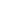 INVERTERS:SPECIAL STOVES/ OVENS WASHING MACHINES, KETTLES, IRONS, HAIRDRYERS, FRIDGES, FREEZERS, SOLAR PUMPS, SOLAR GEYSERS ETC FOR PRICES ETC DO CONTACT US, 4 GREAT DEALS E-SPECIALLY FOR YOU!140 Watt Panel Tenesol Polycrystalline. Voltage Under Load: 17.5. Open Circuit Voltage: 22.1. 12 Volt Nominal.140 Watt Panel Tenesol Polycrystalline. Voltage Under Load: 17.5. Open Circuit Voltage: 22.1. 12 Volt Nominal.190 Watt Tenesol Panel Polycrystalline. Voltage Under Load: 26.5. Open Circuit Voltage: 32.7. 24 Volt Nominal.190 Watt Tenesol Panel Polycrystalline. Voltage Under Load: 26.5. Open Circuit Voltage: 32.7. 24 Volt Nominal.190 Watt Tenesol Panel Polycrystalline. Voltage Under Load: 26.5. Open Circuit Voltage: 32.7. 24 Volt Nominal.190 Watt Tenesol Panel Polycrystalline. Voltage Under Load: 26.5. Open Circuit Voltage: 32.7. 24 Volt Nominal.215 Watt Sunpower Panel Mono Crystalline. Voltage Under Load: 40.5. Open Circuit Voltage: 48. 48 Volt Nominal / High Voltage.215 Watt Sunpower Panel Mono Crystalline. Voltage Under Load: 40.5. Open Circuit Voltage: 48. 48 Volt Nominal / High Voltage.320 Watt Sunpower Panel Mono Crystalline. Voltage Under Load: 54.7. Open Circuit Voltage: 64.9. 48 Volt Nominal / High Voltage.320 Watt Sunpower Panel Mono Crystalline. Voltage Under Load: 54.7. Open Circuit Voltage: 64.9. 48 Volt Nominal / High Voltage.320 Watt Sunpower Panel Mono Crystalline. Voltage Under Load: 54.7. Open Circuit Voltage: 64.9. 48 Volt Nominal / High Voltage.320 Watt Sunpower Panel Mono Crystalline. Voltage Under Load: 54.7. Open Circuit Voltage: 64.9. 48 Volt Nominal / High Voltage.60 Watt Panel Tenesol Mono Crystalline. Voltage Under Load: 18.1. Open Circuit Voltage: 22.5. 12 Volt Nominal.60 Watt Panel Tenesol Mono Crystalline. Voltage Under Load: 18.1. Open Circuit Voltage: 22.5. 12 Volt Nominal.85 Watt Panel Tenesol Polycrystalline. Voltage Under Load: 17.9. Open Circuit Voltage: 21.9. 12 Volt Nominal.85 Watt Panel Tenesol Polycrystalline. Voltage Under Load: 17.9. Open Circuit Voltage: 21.9. 12 Volt Nominal.85 Watt Panel Tenesol Polycrystalline. Voltage Under Load: 17.9. Open Circuit Voltage: 21.9. 12 Volt Nominal.85 Watt Panel Tenesol Polycrystalline. Voltage Under Load: 17.9. Open Circuit Voltage: 21.9. 12 Volt Nominal.Solar Panel 10 Watt Polycrystalline Tenesol (12 Volt nom)Solar Panel 10 Watt Polycrystalline Tenesol (12 Volt nom)Solar Panel 100 Watt Monocrystalline Tenesol (12 Volt nom)Solar Panel 100 Watt Monocrystalline Tenesol (12 Volt nom)Solar Panel 100 Watt Monocrystalline Tenesol (12 Volt nom)Solar Panel 100 Watt Monocrystalline Tenesol (12 Volt nom)Solar Panel 140 Watt Polycrystalline Tenesol (12 Volt nom)Solar Panel 140 Watt Polycrystalline Tenesol (12 Volt nom)Solar Panel 145 Watt Polycrystalline Tenesol (12 Volt nom)Solar Panel 145 Watt Polycrystalline Tenesol (12 Volt nom)Solar Panel 145 Watt Polycrystalline Tenesol (12 Volt nom)Solar Panel 145 Watt Polycrystalline Tenesol (12 Volt nom)Solar Panel 190 Watt Monocrystalline Tenesol (24 Volt nom)Solar Panel 190 Watt Monocrystalline Tenesol (24 Volt nom)Solar Panel 190 Watt Polycrystalline Tenesol (24 Volt nom)Solar Panel 190 Watt Polycrystalline Tenesol (24 Volt nom)Solar Panel 190 Watt Polycrystalline Tenesol (24 Volt nom)Solar Panel 190 Watt Polycrystalline Tenesol (24 Volt nom)Solar Panel 20 Watt Polycrystalline Tenesol (12 Volt nom)Solar Panel 20 Watt Polycrystalline Tenesol (12 Volt nom)Solar Panel 210 Watt Monocrystalline Sunpower (High voltage)Solar Panel 210 Watt Monocrystalline Sunpower (High voltage)Solar Panel 210 Watt Monocrystalline Sunpower (High voltage)Solar Panel 210 Watt Monocrystalline Sunpower (High voltage)Solar Panel 215 Watt Monocrystalline Sunpower (High voltage)Solar Panel 215 Watt Monocrystalline Sunpower (High voltage)Solar Panel 220 Watt Monocrystalline Sunpower (High voltage)Solar Panel 220 Watt Monocrystalline Sunpower (High voltage)Solar Panel 220 Watt Monocrystalline Sunpower (High voltage)Solar Panel 220 Watt Monocrystalline Sunpower (High voltage)Solar Panel 230 Watt Monocrystalline Sunpower (High voltage)Solar Panel 230 Watt Monocrystalline Sunpower (High voltage)Solar Panel 240 Watt Monocrystalline Tenesol (24 Volt nom)Solar Panel 240 Watt Monocrystalline Tenesol (24 Volt nom)Solar Panel 240 Watt Monocrystalline Tenesol (24 Volt nom)Solar Panel 240 Watt Monocrystalline Tenesol (24 Volt nom)Solar Panel 240 Watt Polycrystalline Tenesol (24 Volt nom)Solar Panel 240 Watt Polycrystalline Tenesol (24 Volt nom)Solar Panel 245 Watt Monocrystalline Sunpower (High voltage)Solar Panel 245 Watt Monocrystalline Sunpower (High voltage)Solar Panel 245 Watt Monocrystalline Sunpower (High voltage)Solar Panel 245 Watt Monocrystalline Sunpower (High voltage)Solar Panel 245 Watt Monocrystalline Tenesol (24 Volt nom)Solar Panel 245 Watt Monocrystalline Tenesol (24 Volt nom)Solar Panel 250 Watt Monocrystalline Tenesol (24 Volt nom)Solar Panel 250 Watt Monocrystalline Tenesol (24 Volt nom)Solar Panel 250 Watt Monocrystalline Tenesol (24 Volt nom)Solar Panel 250 Watt Monocrystalline Tenesol (24 Volt nom)Solar Panel 280 Watt Monocrystalline Sunpower (High voltage)Solar Panel 280 Watt Monocrystalline Sunpower (High voltage)Solar Panel 30 Watt Polycrystalline Tenesol (12 Volt nom)Solar Panel 30 Watt Polycrystalline Tenesol (12 Volt nom)Solar Panel 30 Watt Polycrystalline Tenesol (12 Volt nom)Solar Panel 30 Watt Polycrystalline Tenesol (12 Volt nom)Solar Panel 305 Watt Monocrystalline Sunpower (High voltage)Solar Panel 305 Watt Monocrystalline Sunpower (High voltage)Solar Panel 320 Watt Monocrystalline Sunpower (High voltage)Solar Panel 320 Watt Monocrystalline Sunpower (High voltage)Solar Panel 320 Watt Monocrystalline Sunpower (High voltage)Solar Panel 320 Watt Monocrystalline Sunpower (High voltage)Solar Panel 55 Watt Monocrystalline Tenesol (12 Volt nom)Solar Panel 55 Watt Monocrystalline Tenesol (12 Volt nom)Solar Panel 60 Watt Monocrystalline Tenesol (12 Volt nom)Solar Panel 60 Watt Monocrystalline Tenesol (12 Volt nom)Solar Panel 60 Watt Monocrystalline Tenesol (12 Volt nom)Solar Panel 60 Watt Monocrystalline Tenesol (12 Volt nom)Solar Panel 60 Watt Polycrystalline Tenesol (12 Volt nom)Solar Panel 60 Watt Polycrystalline Tenesol (12 Volt nom)Solar Panel 95 Watt Monocrystalline Tenesol (12 Volt nom)Solar Panel 95 Watt Monocrystalline Tenesol (12 Volt nom)Solar Panel 95 Watt Monocrystalline Tenesol (12 Volt nom)Solar Panel 95 Watt Monocrystalline Tenesol (12 Volt nom)Jinko Solar Panels (290 Watt)Jinko Solar JKM-290P-72 Poly Crystalline modules are produced with nanotechnology-based silicon ink and processing platform and are awarded with certificates from recognized institutes including UL, CSA, CEC, TÜV, VDE, MCS and CE. Jinko Solar factories have also been certified by quality management system ISO 9001:2008 and environment management system ISO 14001:2004. Widely applied in projects covering on-grid and off-grid systems, these high efficiency modules can resist high wind pressure, snow loads, extreme temperatures and strict mechanical loading tests of 5400 Pa. Jinko Solar JKM-290P-72 Data Sheet:REGULATORS / CHARGE CONTROLLERS/ MPPT:30 Amp/hour Juta Solar Regulator/Charge Controller with LCD Screen. 12/24 Volt output.30 Amp/hour Juta Solar Regulator/Charge Controller with LCD Screen. 12/24 Volt output.45 Amp/hour Epsolar Solar MPPT Charge Controller with LCD Screen 12/24/48 Volt output45 Amp/hour Epsolar Solar MPPT Charge Controller with LCD Screen 12/24/48 Volt output45 Amp/hour Epsolar Solar MPPT Charge Controller with LCD Screen 12/24/48 Volt output45 Amp/hour Epsolar Solar MPPT Charge Controller with LCD Screen 12/24/48 Volt output60 Amp/hour Morningstar Solar Charge Controller 12/24/48 Volt output60 Amp/hour Morningstar Solar Charge Controller 12/24/48 Volt output60 Amp/hour Morningstar Solar Charge Controller 12/24/48 Volt output60 Amp/hour Morningstar Solar Charge Controller 12/24/48 Volt output60 Amp/hour Morningstar Solar Charge Controller 12/24/48 Volt output60 Amp/hour Morningstar Solar Charge Controller 12/24/48 Volt output60Amp/hour I-Panda Solar MPPT Charge Controller 12/24/48V with LCD Screen60Amp/hour I-Panda Solar MPPT Charge Controller 12/24/48V with LCD ScreenMPPT Charge Controller 100 Amp/hour 12/24/48V output MicrocareMPPT Charge Controller 100 Amp/hour 12/24/48V output MicrocareMPPT Charge Controller 100 Amp/hour 12/24/48V output MicrocareMPPT Charge Controller 45 Amp/hour 12/24/48V output Epsolar With LCD ScreenMPPT Charge Controller 60 Amp/hour 12/24/48V output Microcare With LCD ScreenMPPT Charge Controller 60 Amp/hour 12/24/48V output Microcare With LCD ScreenMPPT Charge Controller 60 Amp/hour 12/24/48V output Microcare With LCD ScreenRegulator 10 Amp/hour 12/24V output Phocos Day/Night SwitchRegulator 10 Amp/hour 12/24V output WellseeRegulator 10 Amp/hour 12/24V output WellseeRegulator 10 Amp/hour 12/24V output WellseeRegulator 10 Amp/hour 12/24V output WellseeRegulator 10 Amp/hour 12/24V output WellseeRegulator 10 Amp/hour 12/24V output WellseeRegulator 12 Amp/hour 12/24V output JutaRegulator 12 Amp/hour 12/24V output JutaRegulator 15 Amp/hour 12/24V output JutaRegulator 15 Amp/hour 12/24V output JutaRegulator 15 Amp/hour 12/24V output JutaRegulator 15 Amp/hour 12/24V output JutaRegulator 15 Amp/hour 12/24V output JutaRegulator 15 Amp/hour 12/24V output JutaRegulator 20 Amp/hour 12/24V output Phocos Day/Night SwitchRegulator 20 Amp/hour 12/24V output Phocos Day/Night SwitchRegulator 20 Amp/hour 12/24V output Solar ChargeRegulator 20 Amp/hour 12/24V output Solar Charge controller:Overcharge ProtectionOverdischarge ProtectionBattery Reverse Current ProtectionOverloading ProtectionShort Circuit ProtectionBattery Reverse Polarity Connection ProtectionSchematic Diagram: Picture 2 shows typical 12V battery solar charge system V-A curve.Normal Solar Charge Controller: Solar Panel works at point A state, the solar panel working voltage is a little higher than battery voltage.Charge Voltage: UA=13.2VCharge Current:: IA=9.8ACharge Power: PA=13.2*9.8=129.36wArea in drawing: ???MPPT Solar Charge Controller: Solar Panel works at point B state, the solar panel working voltage much higher than battery voltage.Charge Voltage: UB=18.4V,Charge Current:: IB=9.3ACharge Power: PB=18.4*9.3=171.12wRegulator 20 Amp/hour 12/24V output Solar ChargeRegulator 20 Amp/hour 12/24V output Solar Charge controller:Overcharge ProtectionOverdischarge ProtectionBattery Reverse Current ProtectionOverloading ProtectionShort Circuit ProtectionBattery Reverse Polarity Connection ProtectionSchematic Diagram: Picture 2 shows typical 12V battery solar charge system V-A curve.Normal Solar Charge Controller: Solar Panel works at point A state, the solar panel working voltage is a little higher than battery voltage.Charge Voltage: UA=13.2VCharge Current:: IA=9.8ACharge Power: PA=13.2*9.8=129.36wArea in drawing: ???MPPT Solar Charge Controller: Solar Panel works at point B state, the solar panel working voltage much higher than battery voltage.Charge Voltage: UB=18.4V,Charge Current:: IB=9.3ACharge Power: PB=18.4*9.3=171.12wRegulator 20 Amp/hour 12/24V output Solar ChargeRegulator 20 Amp/hour 12/24V output Solar Charge controller:Overcharge ProtectionOverdischarge ProtectionBattery Reverse Current ProtectionOverloading ProtectionShort Circuit ProtectionBattery Reverse Polarity Connection ProtectionSchematic Diagram: Picture 2 shows typical 12V battery solar charge system V-A curve.Normal Solar Charge Controller: Solar Panel works at point A state, the solar panel working voltage is a little higher than battery voltage.Charge Voltage: UA=13.2VCharge Current:: IA=9.8ACharge Power: PA=13.2*9.8=129.36wArea in drawing: ???MPPT Solar Charge Controller: Solar Panel works at point B state, the solar panel working voltage much higher than battery voltage.Charge Voltage: UB=18.4V,Charge Current:: IB=9.3ACharge Power: PB=18.4*9.3=171.12wRegulator 30 Amp/hour 12/24V output Juta With LCD ScreenRegulator 30 Amp/hour 12/24V output Juta With LCD ScreenRegulator Charge Controller 60Amp/hour 12/24/48V output iPanda LCD ScreenBATTERIES:Regulator Charge Controller 60Amp/hour 12/24/48V output iPanda LCD ScreenBATTERIES:Regulator Charge Controller 60Amp/hour 12/24/48V output iPanda LCD ScreenBATTERIES:105 Amp Hour 12 Volt Royal Batteries105 Amp Hour 12 Volt Royal Batteries150 Amp Hour 12 Volt Longway Battery150 Amp Hour 12 Volt Longway BatteryBattery 105 Amp Hour 12V RoyalBattery 150 Amp Hour 12V CSBBattery 150 Amp Hour 12V Longway SolarBattery Charger 12 Volt 20 Amp AutoBattery Charger 12 Volt 20 Amp AutoBattery Charger 12 Volt 20 Amp JutaBattery Charger 12 Volt 20 Amp JutaBattery Charger 12 Volt 24 Amp Mean Well Three StageBattery Charger 12 Volt 24 Amp Mean Well Three StageBattery Charger 12 Volt 30 AmpBattery Charger 12 Volt 30 AmpBattery Charger 24 Volt 30 Amp Mean WellBattery Charger 24 Volt 30 Amp Mean WellBattery Charger 48 Volt 20 Amp Three StageBattery Charger 48 Volt 20 Amp Three Stage1500/4500 Watt Peak Pure Sinewave Inverter. Power Star. 70 Amp AC Manual Battery Charger. 20Amp AC Automatic Changeover. 24 Volt.1500/4500 Watt Peak Pure Sinewave Inverter. Power Star. 70 Amp AC Manual Battery Charger. 20Amp AC Automatic Changeover. 24 Volt.3000/9000 Watt Peak Pure Sinewave Inverter. Power Star. 70 Amp AC Manual Battery Charger. 20 Amp AC Automatic Changeover. 24 Volt.3000/9000 Watt Peak Pure Sinewave Inverter. Power Star. 70 Amp AC Manual Battery Charger. 20 Amp AC Automatic Changeover. 24 Volt.3kW/6kW Peak Power Pure Sinewave Inverter 12 Volt3kW/6kW Peak Power Pure Sinewave Inverter 12 Volt3kW/6kW Peak Pure Sinewave Inverter 12 Volt3kW/6kW Peak Pure Sinewave Inverter 12 Volt3kW/6kW Peak Pure Sinewave Inverter 48 Volt3kW/6kW Peak Pure Sinewave Inverter 48 VoltConverter 12 Volt 330 Watt Juta Modified Sine WaveConverter 12 Volt 330 Watt Juta Modified Sine WaveModified Square Wave Inverter W-330This Inverter could invert 12V DC to 220-230V AC for the use of household appliances such as TV, DVD, Bulb and so on.Protection:1. Overload Protection2. Short Ciucuit Protection3. Battery Reverse Polarity Connection Protection4. Thermal ProtectionConverter 12 Volt 660 Watt Juta Modified Sine WaveConverter 12 Volt 660 Watt Juta Modified Sine WaveModified Square Wave Inverter W-660This Inverter could invert 12V DC to 220-230V AC for the use of household appliances such as TV, DVD, Bulb and so on.Protection:1. Overload Protection2. Short Ciucuit Protection3. Battery Reverse Polarity Connection Protection4. Thermal ProtectionGrid-Tied Inverter 10000 Watt Three Phase MicrocareGrid-Tied Inverter 10000 Watt Three Phase MicrocareGrid-Tied Inverter 1500 Watt Single Phase MicrocareGrid-Tied Inverter 1500 Watt Single Phase MicrocareGrid-Tied Inverter 3000 Watt Single Phase MicrocareGrid-Tied Inverter 3000 Watt Single Phase MicrocareGrid-Tied Inverter 3000 Watt Single Phase T-SolGrid-Tied Inverter 3000 Watt Single Phase T-SolGrid-Tied Inverter 5000 Watt Single Phase T-SolGrid-Tied Inverter 5000 Watt Single Phase T-SolInverter 12 Volt 1500/3000 Watt Peak Power Pure SinewaveInverter 12 Volt 2000/4000 Watt Peak Power Pure SinewaveInverter 12 Volt 3000/6000 Watt Peak Power Pure SinewaveInverter 24 Volt 1500/3000 Watt Peak Power Pure SinewaveInverter 24 Volt 3000/6000 Watt Peak Power Pure SinewaveInverter 48 Volt 1500/3000 Watt Peak Power Pure SinewaveInverter 48 Volt 3000/6000 Watt Peak Cotek Pure SinewaveInverter 48 Volt 3000/6000 Watt Peak Cotek Pure SinewaveInverter 48 Volt 3000/6000 Watt Peak Power Pure SinewaveInverter Charger 24 Volt 1500/4500 Watt Peak Power Star W7 Pure Sinewave 70A Manual Battery Charger. 20A Automatic ChangeoverInverter Charger 24 Volt 1500/4500 Watt Peak Power Star W7 Pure Sinewave 70A Manual Battery Charger. 20A Automatic ChangeoverInverter Charger 24 Volt 3000/9000 Watt Peak Power Star W7 Pure Sinewave. 70A Manual Battery Charger. 20A Automatic ChangeoverInverter Charger 24 Volt 3000/9000 Watt Peak Power Star W7 Pure Sinewave. 70A Manual Battery Charger. 20A Automatic ChangeoverInverter Charger 48 Volt 3000/9000 Watt Peak Power Star W7 Pure Sinewave. 35A Manual Battery Charger. 20A Automatic ChangeoverInverter Charger 48 Volt 3000/9000 Watt Peak Power Star W7 Pure Sinewave. 35A Manual Battery Charger. 20A Automatic ChangeoverInverter Charger 48 Volt 6000/18000 Watt Peak Power Star W7 Pure Sinewave. 35A Manual Battery Charger. 20A Automatic ChangeoverInverter Charger 48 Volt 6000/18000 Watt Peak Power Star W7 Pure Sinewave. 35A Manual Battery Charger. 20A Automatic ChangeoverUPS (Uninterruptable Power Supply) 24 Volt 3200 Watt Samsat 24 Volt SamsatUPS 24 Volt 3200 Watt Samsat 24 Volt Samsat